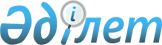 Қазақстан Республикасы Үкіметінің 2001 жылғы 25 қаңтардағы N 140 қаулысына өзгеріс енгізу туралыҚазақстан Республикасы Үкіметінің қаулысы 2001 жылғы 18 маусым N 832     Қазақстан Республикасының Үкіметі қаулы етеді:     1. "Қазақстан Республикасы Үкіметінің 2001 жылға арналған Заң жобалау жұмыстарының жоспары туралы" Қазақстан Республикасы Үкіметінің 2001 жылғы 25 қаңтардағы N 140  P010140_  қаулысына мынадай өзгеріс енгізілсін:     көрсетілген қаулымен бекітілген Қазақстан Республикасы Үкіметінің 2001 жылға арналған Заң жобалау жұмыстарының жоспарындағы:     реттік нөмірі 23-жол алынып тасталсын.     2. Осы қаулы қол қойылған күнінен бастап күшіне енеді.     Қазақстан Республикасының         Премьер-МинистріМамандар:     Багарова Ж.А.,     Икебаева А.Ж.
					© 2012. Қазақстан Республикасы Әділет министрлігінің «Қазақстан Республикасының Заңнама және құқықтық ақпарат институты» ШЖҚ РМК
				